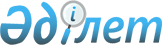 О внесении изменений в постановление акимата Атбасарского района от 18 августа 2010 года № А-8/216 "Об установлении квоты рабочих мест для лиц, освободившихся из мест лишения свободы и для несовершеннолетних выпускников интернатных организаций в Атбасарском районе"
					
			Утративший силу
			
			
		
					Постановление акимата Атбасарского района Акмолинской области от 27 августа 2012 года № А-9/515. Зарегистрировано Департаментом юстиции Акмолинской области 17 сентября 2012 года № 3444. Утратило силу постановлением акимата Атбасарского района Акмолинской области от 12 апреля 2016 года № а-4/106      Сноска. Утратило силу постановлением акимата Атбасарского района Акмолинской области от 12.04.2016 № а-4/106 (вводится в действие со дня подписания).

      Примечание РЦПИ:

      В тексте сохранена авторская орфография и пунктуация.

      В соответствии с Законами Республики Казахстан от 23 января 2001 года "О местном государственном управлении и самоуправлении в Республике Казахстан", от 23 января 2001 года "О занятости населения", акимат Атбасарского района ПОСТАНОВЛЯЕТ:

      1. Внести в постановление акимата Атбасарского района "Об установлении квоты рабочих мест для лиц, освободившихся из мест лишения свободы и для несовершеннолетних выпускников интернатных организаций в Атбасарском районе" от 18 августа 2010 года № А-8/216 (зарегистрировано в Реестре государственной регистрации нормативных правовых актов № 1-5-145, опубликовано 8 октября 2010 года в газетах "Атбасар", "Простор") следующие изменения:

      заголовок постановления изложить в новой редакции следующего содержания:

      "Об установлении квоты рабочих мест для лиц, состоящих на учете службы пробации уголовно-исполнительной инспекции, лиц, освобожденных из мест лишения свободы и для несовершеннолетних выпускников интернатных организаций в Атбасарском районе";

      пункт 1 постановления изложить в новой редакции следующего содержания:

      "1. Установить квоту рабочих мест для лиц, состоящих на учете службы пробации уголовно-исполнительной инспекции, лиц, освобожденных из мест лишения свободы и для несовершеннолетних выпускников интернатных организаций в Атбасарском районе в размере одного процента от общей численности рабочих мест.".

      2. Настоящее постановление вступает в силу со дня государственной регистрации в Департаменте юстиции Акмолинской области и вводится в действие со дня официального опубликования.


					© 2012. РГП на ПХВ «Институт законодательства и правовой информации Республики Казахстан» Министерства юстиции Республики Казахстан
				
      Аким Атбасарского района

Е.Сагдиев
